2020年雨花区所属事业单位公开招聘（选调）文字综合人员岗位表序号主管部门招聘(选调) 单位编制性质招聘(选调)岗位招聘(选调)计划岗位条件岗位条件岗位条件岗位条件笔试科目考核方式岗位性质备注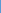 序号主管部门招聘(选调) 单位编制性质招聘(选调)岗位招聘(选调)计划年龄学历所学专业其他笔试科目考核方式岗位性质备注1长沙市雨花区退役军人事务局长沙市雨花区退役军人服务中心全额事业文字综合130岁以下全日制本科及以上不限具有2年以上文字写作工作经历。科目一：发言稿   科目二：理论文章调研报告选调2长沙火车南站地区综合管理办公室全额事业文字综合135岁以下全日制本科及以上不限1.具有2年以上文字写作工作经历。
2.按照高铁运行值班备勤，需要值夜班，节假日需要加班。
3.最低服务年限5年。科目一：发言稿   科目二：理论文章调研报告选调3长沙市雨花区高桥街道办事处所属事业单位全额事业文字综合135岁以下大学本科及以上不限1.具有2年以上文字写作工作经历。
2.最低服务年限5年。科目一：发言稿   科目二：理论文章调研报告选调4长沙市雨花区发展和改革局长沙市雨花区产业建设服务中心全额事业文字综合135岁以下全日制本科及以上不限具有2年以上文字写作工作经历。科目一：发言稿   科目二：理论文章调研报告招聘5长沙市雨花区文化旅游体育局长沙市雨花区图书馆全额事业文字综合135岁以下全日制本科及以上不限科目一：发言稿   科目二：理论文章调研报告招聘6长沙市雨花区农业农村局长沙市雨花区合丰堤委会全额事业文字综合135岁以下全日制本科及以上中国语言文学类具有2年以上文字写作工作经历。科目一：发言稿   科目二：理论文章调研报告招聘7长沙市雨花区公共工程建设中心全额事业文字综合兼党建专干130岁以下全日制本科及以上不限中共党员（含预备党员）。科目一：发言稿   科目二：理论文章调研报告高校毕业生岗位招聘8长沙市雨花区洞井街道办事处所属事业单位全额事业文字综合130岁以下全日制本科及以上中国语言文学类、新闻传播学类最低服务年限3年。科目一：发言稿   科目二：理论文章调研报告高校毕业生岗位招聘9长沙市雨花区高桥街道办事处所属事业单位全额事业文字综合135岁以下大学本科及以上不限1.具有2年以上文字写作工作经历。
2.最低服务年限5年。科目一：发言稿   科目二：理论文章调研报告招聘10长沙市雨花区东塘街道办事处所属事业单位全额事业文字综合135岁以下全日制本科及以上中国语言文学类、新闻传播学类具有2年以上文字写作工作经历。科目一：发言稿   科目二：理论文章调研报告招聘11长沙市雨花区砂子塘街道办事处所属事业单位全额事业文字综合1135岁以下全日制本科及以上不限1.具有3年以上文字写作工作经历。                                  2.最低服务年限5年。科目一：发言稿   科目二：理论文章调研报告招聘12长沙市雨花区砂子塘街道办事处所属事业单位全额事业文字综合2130岁以下全日制本科及以上不限最低服务年限5年。科目一：发言稿   科目二：理论文章调研报告高校毕业生岗位招聘13长沙市雨花区井湾子街道办事处所属事业单位全额事业文字综合兼党建专干230岁以下全日制本科及以上不限1.中共党员（含预备党员）。
2.最低服务年限5年。科目一：发言稿   科目二：理论文章调研报告高校毕业生岗位招聘14长沙市雨花区东山街道办事处所属事业单位全额事业文字综合兼党建专干130岁以下全日制本科及以上文史哲大类1.中共党员（含预备党员）。   2.最低服务年限5年。科目一：发言稿   科目二：理论文章调研报告高校毕业生岗位招聘15长沙市雨花区同升街道办事处所属事业单位全额事业文字综合1135岁以下全日制本科及以上不限最低服务年限5年。科目一：发言稿   科目二：理论文章调研报告招聘16长沙市雨花区同升街道办事处所属事业单位全额事业文字综合2130岁以下全日制本科及以上中国语言文学类、新闻传播学类最低服务年限5年。科目一：发言稿   科目二：理论文章调研报告高校毕业生岗位招聘17长沙市雨花区跳马镇人民政府所属事业单位全额事业文字综合135岁以下全日制本科及以上不限最低服务年限5年。科目一：发言稿   科目二：理论文章调研报告招聘合计18